Key GDC SkillsIf you have not yet bought a GDC these will be available to purchase through school in September. Please download the calculator onto a laptop here to practice this summer work. SkillSolve Quadratic EquationsTutorialhttps://info.casio.co.uk/hubfs/CAL/Go%20Graphic/Skills%20Videos/Video%201.mp4 Practice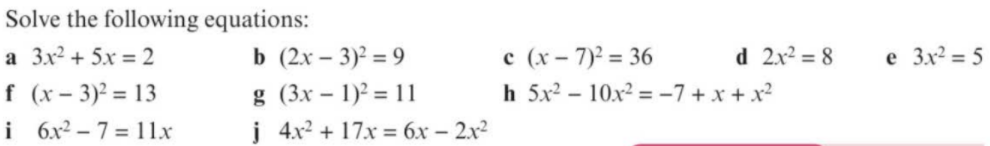 Solutions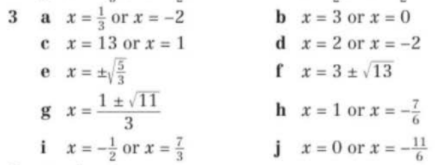 SkillSolve Simultaneous EquationsTutorialhttps://info.casio.co.uk/hubfs/CAL/Go%20Graphic/Skills%20Videos/Video%202.mp4 Practice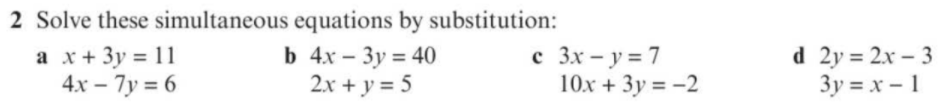 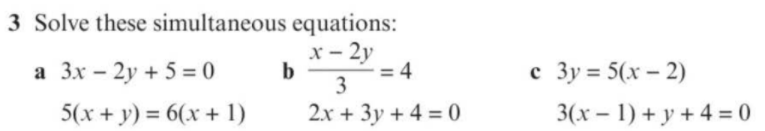 Solutions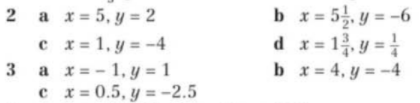 SkillDraw a Graph and Adjust the Axes and Find Key PointsTutorialhttps://info.casio.co.uk/hubfs/CAL/Go%20Graphic/Skills%20Videos/Video%204.mp4https://info.casio.co.uk/hubfs/CAL/Go%20Graphic/Skills%20Videos/Video%205.mp4  Practice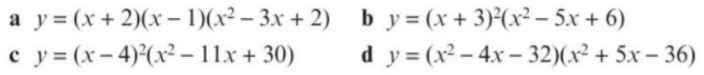 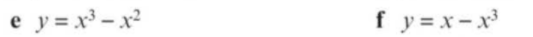 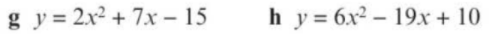 Solutions4B Q2a-d4aQ3ef2f q1gh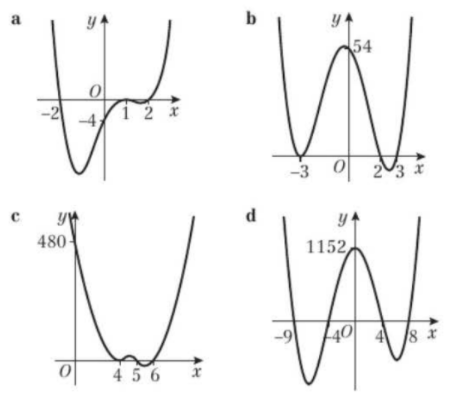 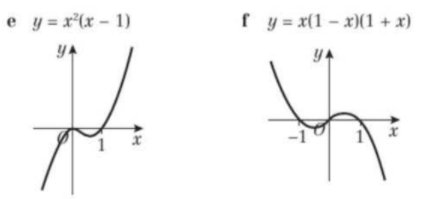 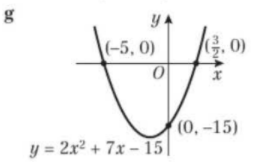 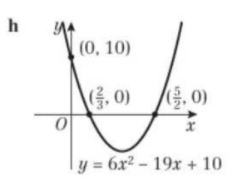 SkillCalculate Statistics in List ModeTutorialhttps://info.casio.co.uk/hubfs/CAL/Go%20Graphic/Skills%20Videos/Video%2013.mp4https://info.casio.co.uk/hubfs/CAL/Go%20Graphic/Skills%20Videos/Video%2014.mp4 Practice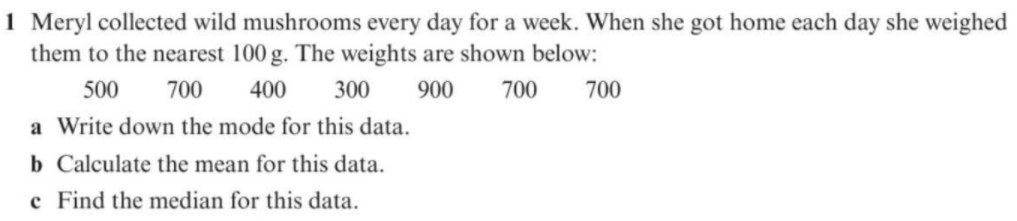 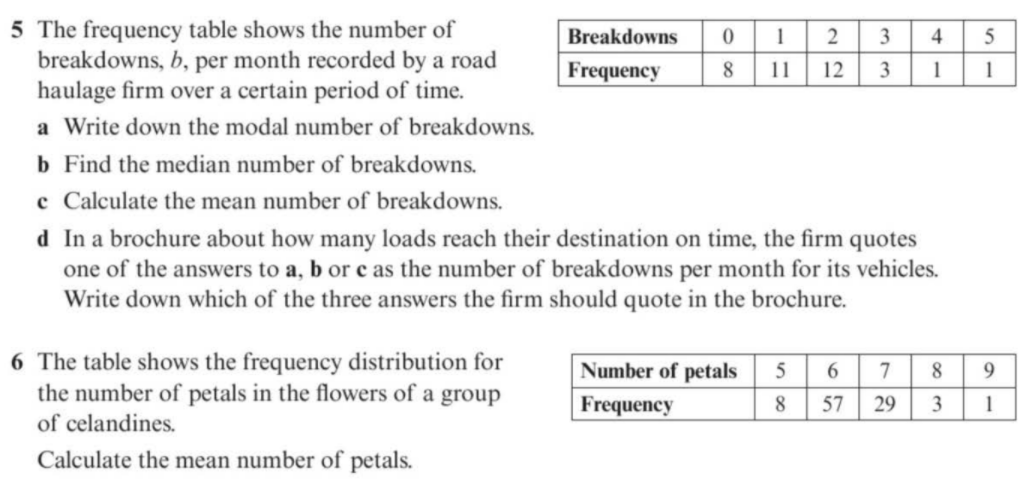 Solutions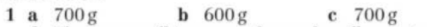 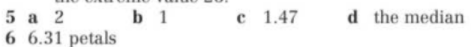 